Wrocław 06.08.2020 r. Zapytanie Ofertowe INFORMACJE PODSTAWOWEZamawiający, Uniwersytet Medyczny im. Piastów Śląskich we Wrocławiu, zaprasza Państwa do składania ofert w postępowaniu o wartości szacunkowej netto nieprzekraczającej równowartości kwoty 30 000,00 euro, którego przedmiotem są Sukcesywne usługi przygotowania i submisji artykułów naukowych publikowanych w ramach działalności naukowej Wydziału Nauk o Zdrowiu Uniwersytetu Medycznego we Wrocławiu w czasopismach z Impact Factor.Postępowanie prowadzone jest zgodnie z art. 4d. 1. pkt. 1) ustawy z dnia 29 stycznia 2004 r. Prawo zamówień publicznych (tekst jedn. - Dz. U. z 2019 r., poz. 1843), tj: Ustawy nie stosuje się do zamówień o wartości mniejszej niż kwoty określone w przepisach wydanych na podstawie art. 11 ust. 8: których przedmiotem są dostawy lub usługi służące wyłącznie do celów prac badawczych, eksperymentalnych, naukowych lub rozwojowych, które nie służą prowadzeniu przez zamawiającego produkcji masowej służącej osiągnięciu rentowności rynkowej lub pokryciu kosztów badań lub rozwoju oraz na zasadach określonych w art. 469 pkt. 2 ustawy z dnia 20.07.2018r. Prawo o szkolnictwie wyższym i nauce (Dz.U. 2020 poz. 85), t.j. w sposób zapewniający przejrzystość, równe traktowanie podmiotów zainteresowanych wykonaniem zamówienia oraz z uwzględnieniem okoliczności mogących mieć wpływ na jego udzielenie.OPIS PRZEDMIOTU ZAMÓWIENIAPrzedmiotem zamówienia są sukcesywne usługi przygotowania i submisji artykułów naukowych publikowanych w ramach działalności naukowej Wydziału Nauk o Zdrowiu Uniwersytetu Medycznego we Wrocławiu w czasopismach z Impact Factor, w których skład wchodzą:Usługa nr 1.Przygotowywanie edytorskie oraz submisja manuskryptu przeznaczonego do publikacji w czasopiśmie naukowym z Impact Factor:- konsultacja wyboru odpowiednich 3-5 czasopism pod submisję pracy (journal recommendation)- tworzenie konta w systemie elektronicznym czasopisma (manuscript editorial system)- konsolidacja konta autora korespondencyjnego z kontem ORCID (open researcher contributor ID)- przygotowanie listu przewodniego spełniającego wymogi formalne (cover letter)- opracowanie strony tytułowej wraz z listą autorów i ich afiliacjami (title page)- dostosowanie struktury pracy w zależności użytego protokołu badań (study settings) - uzupełnianie formularzy z wytycznymi dla raportów badań (reporting guidelines)- przygotowywanie stosownych oświadczeń (competing interests, ethic issues, financial suport)- redakcja piśmiennictwa wg stylu wymaganego przez dane czasopismo (reference style)- dostosowywanie tabel, wykresów i rycin (figure formatting, graphical abstract design)- pomoc w opracowywaniu baz danych z wynikami badań do zdeponowania (data repository)- kompletowanie niezbędnych załączników lub podpisów autorów (formal requirements)- założenie konta i submisja pracy przez system elektroniczny czasopisma (editorial system)- monitorowanie statusu pracy na koncie autora korespondencyjnego (submission status)- submisja do kolejnego czasopisma w razie niepowodzenia – maks. do 3 prób (paper rejection)Usługa nr 2.Finalizowanie oraz ostateczna korekta manuskryptu przeznaczonego do publikacji 
w czasopiśmie naukowym z Impact Factor:- kompletowanie odpowiedzi dla recenzentów i opracowanie formularza (authors’ response)- przygotowywanie poprawionej wersji manuskryptu (revised manuscript)- przygotowanie wersji z wyszczególnionymi zmianami (track changes file)- re-submisja pracy przez system elektroniczny czasopisma (manuscript resubmission)- nadzorowanie i pomoc we wszystkich etapach recenzji (round of revision)- nanoszenie wymaganych zmian w korekcie autorskiej (galley proofs)Usługa nr 3. Konsultacja językowa oraz proof-reading manuskryptu przeznaczonego do publikacji 
w czasopiśmie naukowym z Impact Factor:- gruntowna korekta całego tekstu przez akademickiego native speakera (proofreading service),- certyfikowane sprawdzenie pisowni, gramatyki, składni, interpunkcji, żargonu (editorial certificate)Przedmiot zamówienia został szczegółowo opisany w Zał. nr 1 do umowy (Zał. nr 2 do niniejszego Zapytania ofertowego) – Wykazie usług wchodzących w skład przedmiotu zamówienia.Termin realizacji przedmiotu zamówienia:Od dnia podpisania przez obie strony umowy do dnia udzielenia zamówień na łączną kwotę przeznaczoną przez Zamawiającego na realizację umowy, jednak nie dłużej niż 12 miesięcy od dnia podpisania umowy przez obie strony. Zamawiający poda kwotę przeznaczoną na realizację przedmiotu zamówienia bezpośrednio przed otwarciem ofert, o którym mowa w pkt. 2 Rozdziału VIII niniejszego Zapytania.Zamawiający przewiduje, że łączna ilość usług zleconych w ramach przedmiotu zamówienia w okresie trwania umowy wyniesie ok. 70. Istotne dla stron postanowienia, które zostaną wprowadzone do treści zawieranej umowy
w sprawie zamówienia publicznego zostały przedstawione we wzorze umowy – załącznik nr 2 do niniejszego Zapytania Ofertowego.ZAPŁATA: Zapłata za wykonaną usługę będzie następować przelewem na rachunek bankowy Wykonawcy wskazany w fakturach, w terminie 21 dni od daty dostarczenia prawidłowo wystawionej faktury do Dziekanatu Wydziału Nauk o Zdrowiu Uniwersytetu Medycznego we Wrocławiu i po potwierdzeniu na niej przez autora artykułu naukowego, którego dotyczyła wykonana usługa lub osobę przez niego upoważnioną, należytego wykonania usługi.WARUNKI UDZIAŁU W POSTEPOWANIU O udzielenie zamówienia mogą się ubiegać Wykonawcy, którzy spełniają następujący warunek udziału 
w postępowaniu: posiadają doświadczenie w submisji artykułów w czasopismach z Listy Filadelfijskiej 
o tematyce nauk medycznych lub nauk o zdrowiu o IF minimum 2.00.Zamawiający uzna, że wykonawca spełnia warunek udziału w postępowaniu, jeżeli dołączy do oferty wykaz co najmniej 5 przygotowanych przez Wykonawcę do publikacji artykułów (własnych lub innych autorów) w czasopismach z Listy Filadelfijskiej o tematyce nauk medycznych i/lub nauk o zdrowiu o wskaźniku IF minimum 2.000 wraz z referencjami od autora artykułu lub jednego z autorów, w przypadku pracy zbiorowej, które potwierdzą przygotowanie takiej publikacji przez Wykonawcę.Wykaz, o którym mowa w pkt. 2 powyżej, winien zawierać co najmniej: tytuł artykułu, imiona i nazwiska autora/autorów, nazwę czasopisma, w którym artykuł został opublikowany oraz rok publikacji. 
Do Wykazu należy dołączyć referencje na potwierdzenie przygotowania wykazanej publikacji.Brak dołączenia do oferty wykazu co najmniej 5 publikacji, o którym mowa w pkt. 2 powyżej wraz 
z referencjami autora/autorów będzie jednoznaczny z brakiem potwierdzenia spełnienia warunku udziału w postępowaniu wymienionego w pkt. 1 i będzie skutkował odrzuceniem oferty.KRYTERIA OCENY OFERTKryterium oceny ofert: 50% - Cena realizacji przedmiotu zamówienia.50% - DoświadczenieOcena ofert odbywać się będzie w sposób opisany w poniższej tabeli:Ocena punktowa dotyczyć będzie wyłącznie ofert niepodlegających odrzuceniu, tj. zgodnych z zapisami Zapytania ofertowego.Punkty przyznane za ww. kryterium liczone będą z dokładnością do dwóch miejsc po przecinku.Do realizacji przedmiotu zamówienia zostanie wybrany wykonawca z najwyższą liczbą otrzymanych punktów.Klauzula informacyjna: Zgodnie z art. 13 rozporządzenia Parlamentu Europejskiego i Rady (UE) 2016/679 z dnia 27 kwietnia 2016 r. w sprawie ochrony osób fizycznych w związku z przetwarzaniem danych osobowych i w sprawie swobodnego przepływu takich danych oraz uchylenia dyrektywy 95/46/WE (ogólne rozporządzenie 
o ochronie danych, Dz. Urz. UE L 119 z 04.05.2016, str. 1), dalej „RODO”, Zamawiający informuje, że: Administratorem danych osobowych Wykonawcy jest Zamawiający - Uniwersytet Medyczny im. Piastów Śląskich we Wrocławiu z siedzibą przy Wybrzeżu Pasteura 1, 50-367 Wrocław;Zamawiający wyznaczył Inspektora Ochrony Danych, z którym można się kontaktować w sprawach dotyczących przetwarzania danych osobowych pod adresem e-mail: iod@umed.wroc.pl;Dane osobowe Wykonawcy w realizacji przedmiotowej umowy przetwarzane będą na podstawie art. 6 ust. 1 lit. b RODO, w celu zawarcia i wykonania umowy;Administrator nie udostępnia danych osobowych Wykonawcy żadnym odbiorcom, z wyjątkiem przypadków, gdy obowiązek taki wynika z przepisów prawa powszechnie obowiązującego lub zawartych przez Administratora umów (np. z hostingodawcą), Administrator może powierzyć innemu podmiotowi, w drodze umowy zawartej na piśmie, przetwarzanie danych osobowych Wykonawcy w imieniu Administratora.Dane osobowe będą przechowywane przez okres obowiązywania umowy, a następnie przez okres wymagany na podstawie obowiązujących przepisów dla wykonania obowiązków archiwizacyjnych;Podanie danych osobowych przez Wykonawcę jest dobrowolne i stanowi wymóg umowny, zaś ich niepodanie uniemożliwi zawarcie umowy i jej realizację;W odniesieniu do danych osobowych osób uczestniczących w realizacji przedmiotowej umowy decyzje nie będą podejmowane w sposób zautomatyzowany, jak również Zamawiający nie stosuje profilowania;Wykonawcy przysługuje prawo:-  na podstawie art. 15 RODO prawo dostępu do danych osobowych bezpośrednio ich dotyczących;-   na podstawie art. 16 RODO prawo do sprostowania danych osobowych (skorzystanie z prawa do sprostowania nie może skutkować zmianą wyniku postępowania o udzielenie zamówienia publicznego ani zmianą postanowień umowy);-   na podstawie art. 18 RODO prawo żądania od administratora ograniczenia przetwarzania danych osobowych z zastrzeżeniem przypadków, o których mowa w art. 18 ust. 2 RODO (prawo do ograniczenia przetwarzania nie ma zastosowania w odniesieniu do przechowywania, w celu zapewnienia korzystania ze środków ochrony prawnej lub w celu ochrony praw innej osoby fizycznej lub prawnej, lub z uwagi na ważne względy interesu publicznego Unii Europejskiej lub państwa członkowskiego);  -    prawo do wniesienia skargi do Prezesa Urzędu Ochrony Danych Osobowych, gdy uzna, że przetwarzanie danych osobowych dotyczących wykonawców i uczestników przedmiotowego zamówienia narusza przepisy RODO.Wykonawcy nie przysługuje prawo do:- usunięcia danych osobowych w związku z art. 17 ust. 3 lit. b, d lub e RODO;- prawo do przenoszenia danych osobowych, o którym mowa w art. 20 RODO;- na podstawie art. 21 RODO prawo sprzeciwu, wobec przetwarzania danych osobowych, gdyż podstawą prawną przetwarzania danych osobowych Wykonawców i osób uczestniczących - w przedmiotowym postępowaniu jest art. 6 ust. 1 lit. b RODO.ZAWARTOŚĆ OFERTY: Formularz ofertowy (załącznik nr 1 do Zapytania ofertowego) informujący o cenie netto i brutto za realizację usług wchodzących w skład przedmiotu zamówienia,Wykaz przygotowanych przez Wykonawcę do publikacji artykułów w czasopismach z Listy Filadelfijskiej o tematyce nauk medycznych lub nauk o zdrowiu o IF minimum 2.0 wraz z referencjami.SKŁADANIE OFERT I OTWARCIE OFERTSkładanie ofertOfertę należy przesłać do dnia 12.08.2020 r. do godz. 09:45 w formie pisemnej na adres Zespół ds. Zamówień Publicznych Uniwersytetu Medycznego we Wrocławiu przy ul. Marcinkowskiego 2-6; 50-368 Wrocław.Oferty należy składać w nieprzejrzystych, zamkniętych kopertach lub opakowaniach. Koperta powinna być opieczętowana pieczęcią firmową, zawierać nazwę i adres Wykonawcy oraz nazwę i adres Zamawiającego, tj.: Uniwersytet Medyczny we WrocławiuZespół ds. Zamówień Publicznychul. Marcinkowskiego 2-6, 50-368 WrocławPonadto koperta powinna być opatrzona napisem: „Oferta do Zapytania ofertowego na Sukcesywne usługi przygotowania i submisji artykułów naukowych publikowanych w ramach działalności naukowej Wydziału Nauk 
o Zdrowiu Uniwersytetu Medycznego we Wrocławiu w czasopismach z Impact Factor.Koperta, w której składana jest oferta, powinna być opisana:Nie otwierać przed …………………………………… (data i godzina otwarcia ofert).Miejsce oraz termin otwarcia ofert.Otwarcie ofert nastąpi w dniu 12.08.2020 r. o godz. 10:00 w Zespole ds. Zamówień Publicznych UMW, 50-368 Wrocław, ul. Marcinkowskiego 2-6, w pokoju nr 3A 112.1 (III piętro).Zamawiający nie dopuszcza składania ofert częściowych i wariantowych. Zatwierdzam Z upoważnienia Rektora p.o. Kanclerza UMWDr med. Maciej Maria Kowalski FORMULARZ OFERTOWY                                                    	Załącznik nr 1 do Zapytania Ofertowego   1. Zarejestrowana nazwa Wykonawcy: ..................................................................................................................................................2. Adres Wykonawcy: .................................................................................................................................................3. Nazwiska osób po stronie oferenta uprawnionych do reprezentowania Wykonawcy przy sporządzaniu niniejszej oferty: ........................................................................................................................................4. NIP....................................... 5. Regon.......................................  6. Faks ................................ 7.  e-mail ....................................... 8. www. ..............................Oświadczam, że jestem związany niniejszą ofertą 30 dni.Oświadczam, że wykonam przedmiot zamówienia zgodnie z opisem wskazanym w Zapytaniu ofertowym i wzorze umowy.Oświadczam, że zapoznałem się z treścią Klauzuli Informacyjnej, o której mowa w rozdziale V Zapytania ofertowego oraz, że wypełniłem obowiązki informacyjne przewidziane w art. 13 lub art. 14 RODO wobec osób fizycznych, od których dane osobowe bezpośrednio lub pośrednio pozyskałem w celu ubiegania się o udzielenie zamówienia publicznego w niniejszym postępowaniu. Data             								Podpis i pieczęć WykonawcyZałącznik nr 2 do Zapytania OfertowegoUmowa nr UMW / AZ / W - ……… / 20sporządzona w dniu …………………….. r. pomiędzy:UNIWERSYTETEM MEDYCZNYM we Wrocławiu Wybrzeże L. Pasteura 1, 50-367 Wrocławtelefon: 71/784-10-02			faks: 71/784-00-07 NIP: 896-000-57-79 			REGON: 000288981który reprezentuje: ………………………………………………………………………………….		zwanym dalej „Zamawiającym”a ………………………………………………………………………………….zwanym dalej „Wykonawcą”następującej treści: § 1Przedmiot umowy:Na podstawie postępowania nr UMW / AZ / W - ……… / 20, w którym, zgodnie z art. 4d. ust. 1. pkt. 1) ustawy z dnia 29 stycznia 2004 r. Prawo zamówień publicznych (tekst jedn. - Dz. U. z 2019 r., poz. 1843), tj: Ustawy nie stosuje się do zamówień o wartości mniejszej niż kwoty określone w przepisach wydanych na podstawie art. 11 ust. 8: których przedmiotem są dostawy lub usługi służące wyłącznie do celów prac badawczych, eksperymentalnych, naukowych lub rozwojowych, które nie służą prowadzeniu przez zamawiającego produkcji masowej służącej osiągnięciu rentowności rynkowej lub pokryciu kosztów badań lub rozwoju Zamawiający zleca Wykonawcy Sukcesywne usługi przygotowywania i submisji artykułów naukowych publikowanych w ramach działalności naukowej Wydziału Nauk 
o Zdrowiu Uniwersytetu Medycznego we Wrocławiu w czasopismach z Impact Factor - zwanych dalej „przedmiotem umowy”, na potrzeby Wydziału Nauk o Zdrowiu Uniwersytetu Medycznego we Wrocławiu, ul. K. Bartla 5, 51-618 Wrocław – zwanego dalej „Użytkownikiem”.Szczegółowy opis przedmiotu zamówienia zawiera załącznik nr 1 do niniejszej umowy – Wykaz usług wchodzących w skład przedmiotu zamówienia .Załącznik nr 2 do niniejszej umowy – Oferta Wykonawcy, zawiera cennik usług, składających się 
na przedmiot umowy.Zamawiający będzie zlecał sukcesywne wykonanie usług zgodnie z wykazem usług, zawartym 
w Załączniku nr 1 do umowy.§ 2Czas trwania umowyUmowa obowiązuje od dnia podpisania przez obie strony do dnia udzielenia zamówień na łączną kwotę przeznaczoną przez Zamawiającego na realizację umowy brutto …………………………………………. PLN (słownie: ………………………………………………), jednak nie dłużej niż 12 miesięcy od dnia podpisania umowy przez obie strony. Zamawiający nie zobowiązuje się do złożenia zamówień na łączną kwotę wskazaną w ust. 1. Wykonawcy nie przysługują względem Zamawiającego jakiekolwiek roszczenia z tytułu niezrealizowania pełnej ilości przedmiotu zamówienia, przedstawionej w załączniku nr 2 do umowy. § 3Realizacja przedmiotu umowyWykonawca będzie realizował przedmiot umowy sukcesywnie w ilościach wynikających 
z bieżących potrzeb Zamawiającego, każdorazowo w terminach:20 dni roboczych dla wykonania usługi nr 1: Przygotowanie edytorskie oraz submisja manuskryptu przeznaczonego do publikacji w czasopiśmie naukowym z Impact Factor;20 dni roboczych dla wykonania usługi nr 2: Finalizowanie oraz ostateczna korekta manuskryptu przeznaczonego do publikacji w czasopiśmie naukowym z Impact Factor;20 dni roboczych dla wykonania usługi nr 3: Korekta językowa oraz proof-reading manuskryptu  przeznaczonego do publikacji w czasopiśmie naukowym z Impact Factor.od daty złożenia zamówienia - drogą elektroniczną na adres …………………………………………..W jednostkowym zleceniu Zamawiający określi rodzaj usługi, zgodnie z wykazem usług, zawartym 
w załączniku nr 1 do umowy oraz wskaże dane autora artykułu naukowego wraz z danymi kontaktowymi.§ 4Cena i zapłataZa wykonane usługi Wykonawca będzie wystawiał faktury według ceny jednostkowej danej usługi podanej w załączniku nr 2 do niniejszej umowy.W cenie usługi, zawartej Załączniku nr 2, zawarte są wszystkie koszty związane z realizacją przedmiotu umowy.Płatność zostanie dokonana przelewem na konto Wykonawcy wskazane w fakturze w ciągu 21 dni od daty dostarczenia prawidłowo wystawionej faktury do Dziekanatu Wydziału Nauk o Zdrowiu Uniwersytetu Medycznego we Wrocławiu, ul.  K. Bartla 5, 51-618 Wrocław i po potwierdzeniu na niej przez autora artykułu naukowego, którego dotyczyła wykonana usługa lub osobę przez niego upoważnioną, należytego wykonania usługi.(ust. 4-6 dotyczą Wykonawców zarejestrowanych w Polsce):Należność za realizację przedmiotu umowy będzie płatna przelewem na podstawie otrzymanej faktury VAT na rachunek rozliczeniowy wskazany na fakturze VAT widniejący w elektronicznym wykazie podmiotów prowadzonym przez Szefa Krajowej Administracji Skarbowej na podstawie art. 96b ustawy z dnia 11 marca 2004 r. o podatku od towarów i usług (tekst jedn. - Dz. U. z 2018 r., poz. 2174, z późn. zm.).Jeżeli zgodnie z przepisami prawa podatkowego, w szczególności ustawy z dnia 29 sierpnia 1997 r. Ordynacja podatkowa (tekst jedn. - Dz. U. z 2019 r., poz. 900, z późn. zm.) oraz ustawy z dnia 11 marca 2004 r. o podatku od towarów i usług, Zamawiający będzie narażony na ponoszenie odpowiedzialności solidarnej za zobowiązania podatkowe lub sankcje podatkowe, z których może zostać zwolniony na warunkach wynikających z tych przepisów, tj. korzystając przy płatności wynagrodzenia, dokonywanego zgodnie z ust. 3, z mechanizmu podzielonej płatności uregulowanego w art. 108a ustawy z dnia 11 marca 2004 r. o podatku od towarów i usług, to skorzystanie przez Zamawiającego z ww. mechanizmu skutkować będzie uznaniem przez Strony za zaspokojenie w całości roszczenia o zapłatę należności za realizację przedmiotu umowy, przy założeniu, że suma wartości podatku od towarów i usług oraz wartości netto wykazanej na fakturze Wykonawcy odpowiada sumie wartości wpłaconej przez Zamawiającego na rachunek rozliczeniowy, wskazany na fakturze, oraz rachunek VAT Wykonawcy.W wypadku wystąpienia okoliczności, wskazanej w ust. 5, Wykonawca oświadcza, iż nie będzie miał prawa do dochodzenia jakichkolwiek roszczeń od Zamawiającego.Faktura Wykonawcy musi być wystawiona na adres: Uniwersytet Medyczny we Wrocławiu, Wybrzeże L. Pasteura 1, 50-367 Wrocław, NIP 896-000-57-79. Wykonawca jest zobowiązany umieścić na fakturze numer niniejszej umowy. Za datę zapłaty przyjmuje się datę wydania polecenia przelewu bankowi Zamawiającego.§ 5ReklamacjeZamawiający zgłaszać będzie reklamacje jakościowe pisemnie lub drogą mailową na adres: ………………………………… wraz z podaniem uzasadnienia.W przypadku wystąpienia wad jakościowych podczas realizacji usługi Zamawiający wyznaczy Wykonawcy odpowiedni termin do ich usunięcia. Wykonawca zobowiązuje się do usunięcia wad w wyznaczonym terminie. Wszelkie uwagi i ewentualne reklamacje Zamawiający będzie przekazywał bezpośrednio 
do Wykonawcy.§ 6Kary umowneW razie opóźnienia Wykonawcy w wykonaniu usługi będącej przedmiotem umowy ponad termin określony w § 3 ust. 1 umowy, Zamawiający ma prawo naliczyć karę umowną w wysokości 0,3% ceny brutto wykonanej z opóźnieniem usługi za każdy rozpoczęty dzień opóźnienia, jeśli opóźnienie trwało nie dłużej niż 10 dni i 0,4 % ceny brutto za każdy następny dzień opóźnienia.Jeżeli opóźnienie w wykonaniu zleconej usługi przekroczy 10 dni kalendarzowych, po bezskutecznym wezwaniu Zamawiający może rozwiązać umowę ze skutkiem natychmiastowym i naliczyć karę umowną w wysokości 5 000,00 złotych (słownie: pięć tysięcy złotych i 00/100).W przypadku niedokonania w terminie usunięcia wad jakościowych zleconej usługi, Wykonawca zapłaci na rzecz Zamawiającego karę umowną w wysokości 5% wartości brutto zareklamowanej przez Zamawiającego usługi za każdy dzień oczekiwania na usunięcie wad, ponad termin określony w § 5 ust. 2 umowy.Kara umowna będzie płatna w terminie 14 dni od otrzymania wezwania do jej zapłaty. Jeżeli szkoda przewyższa wysokość kary umownej, stronie uprawnionej przysługuje roszczenie o zapłatę odszkodowania uzupełniającego do wysokości poniesionej szkody.Wykonawca wyraża zgodę na potrącenie kar umownych z przysługującego mu wynagrodzenia.§ 7Odstąpienie od umowyZamawiającemu przysługuje prawo odstąpienia od umowy w razie zaistnienia istotnej zmiany okoliczności powodującej, że wykonanie umowy nie leży w interesie Zamawiającego, czego nie można było przewidzieć w chwili zawarcia umowy, lub dalsze wykonywanie umowy może zagrozić istotnemu interesowi bezpieczeństwa państwa lub bezpieczeństwu publicznemu, zamawiający może odstąpić od umowy w terminie 30 dni od dnia powzięcia wiadomości o tych okolicznościach.Zamawiającemu przysługuje prawo wypowiedzenia niniejszej umowy ze skutkiem natychmiastowym 
w następujących przypadkach:1)	otwarcia likwidacji Wykonawcy,2)	zajęcia majątku Wykonawcy,3)	nienależytego wykonywania przez Wykonawcę przedmiotu umowy, pomimo wezwania Zamawiającego złożonego na piśmie.Wykonawcy przysługuje prawo wypowiedzenia umowy ze skutkiem natychmiastowym, jeżeli Zamawiający nie wywiązuje się z obowiązku zapłaty faktury mimo dodatkowego wezwania, w terminie jednego miesiąca od upływu terminu zapłaty rachunku, określonego w niniejszej umowie.Oświadczenie o rozwiązaniu powinno nastąpić w formie pisemnej pod rygorem nieważności i powinno zawierać uzasadnienie faktyczne i prawne.Pomimo rozwiązania umowy pozostają w mocy zobowiązania stron z tytułu kar umownych i prawo do żądania odszkodowania za nienależyte wykonanie umowy.§ 8Przetwarzanie danych osobowychZamawiający jest administratorem danych osobowych w rozumieniu art. 4 pkt 7 Rozporządzenia Parlamentu Europejskiego i Rady (UE) 2016/679 z dnia 27 kwietnia 2016 r. w sprawie ochrony osób fizycznych w związku z przetwarzaniem danych osobowych i w sprawie swobodnego przepływu takich danych oraz uchylenia dyrektywy 95/46/WE (zwanego dalej RODO) w odniesieniu do danych osobowych, które są przetwarzane w ramach czynności związanych z zawarciem i realizacją niniejszej umowy.Zamawiający, w związku z zawarciem oraz w celu realizacji niniejszej umowy, udostępnia Wykonawcy dane osobowe wskazane w ust. 1, na zasadach określonych w niniejszym paragrafie.Przetwarzanie danych osobowych przez Wykonawcę może następować wyłącznie w celach związanych z realizacją niniejszej umowy. Wykonawca oświadcza, że jest administratorem przetwarzanych danych osobowych w rozumieniu art. 4 pkt 7 RODO w odniesieniu do danych udostępnionych przez Zamawiającego w ramach czynności związanych z wykonywaniem niniejszej umowy.Wykonawca, realizując przedmiot umowy, zobowiązany jest przetwarzać dane osobowe zgodnie z właściwymi przepisami regulującymi przetwarzanie danych osobowych, w tym w szczególności RODO.Wykonawca ponosi odpowiedzialność za przetwarzanie udostępnionych danych niezgodnie z postanowieniami niniejszej umowy i obowiązującymi przepisami prawa dotyczącymi ochrony danych osobowych.§ 9Klauzula informacyjna dot. przetwarzania danych osobowychZgodnie z Rozporządzeniem Parlamentu Europejskiego i Rady (UE) 2016/679 z dnia 27 kwietnia 2016 r. (ogólne rozporządzenie o ochronie danych - RODO), Zamawiający informuje, że: 1. 	Administratorem danych osobowych osób reprezentujących Wykonawcę oraz wskazanych przez Wykonawcę jako osoby do kontaktu i inne osoby odpowiedzialne za wykonanie umowy jest Uniwersytet Medyczny im. Piastów Śląskich we Wrocławiu z siedzibą przy Wybrzeżu Pasteura 1, 50-367 Wrocław, reprezentowany przez Rektora.2. 	Administrator wyznaczył Inspektora Ochrony Danych, z którym można kontaktować się w sprawach dotyczących przetwarzania danych osobowych pod adresem e-mail: iod@umed.wroc.pl3. Jeżeli Administrator nie uzyskał danych osobowych bezpośrednio od osób, o których mowa w ust. 1 informujemy, że dane osobowe zostały uzyskane od Wykonawcy. 4. 	Dane osobowe przetwarzane będą w celach:
	a) zawarcia i realizacji niniejszej umowy,	b) wypełnienia obowiązków prawnych ciążących na Administratorze, w tym: rachunkowych, 	sprawozdawczych, statystycznych i archiwizacyjnych,	c) wykonania zadań związanych z realizacją niniejszej umowy oraz realizacji ewentualnych 	roszczeń cywilnoprawnych.5. Podstawą prawną przetwarzania danych jest: 
    	a) art. 6 ust. 1 lit. b RODO, tj. niezbędność do wykonania niniejszej umowy,	b) art. 6 ust. 1 lit. c RODO, tj. obowiązujące Administratora przepisy, w szczególności dotyczące  obowiązków: rachunkowych,  sprawozdawczych, statystycznych i archiwizacyjnych,c) art. 6 ust. 1 lit. f RODO, tj. realizacja niniejszej umowy oraz ustalenie, dochodzenie lub obrona przed ewentualnymi roszczeniami.6. 	Przetwarzane dane obejmują dane zwykłe: imię, nazwisko, zajmowane stanowisko lub sprawowaną funkcję, miejsce pracy, służbowy numer telefonu, służbowy adres e-mail.7.	Administrator nie udostępnia danych osobowych żadnym odbiorcom, z wyjątkiem przypadków, gdy obowiązek taki wynika z przepisów prawa powszechnie obowiązującego.8.	Administrator może powierzyć innemu podmiotowi, w drodze umowy zawartej na piśmie, przetwarzanie danych osobowych w imieniu Administratora.9.	Administrator będzie przechowywał dane osobowe przez okres niezbędny do realizacji celów przetwarzania, jednak nie krócej niż przez okres wskazany w przepisach o archiwizacji.10.	W przypadkach, na zasadach i w trybie określonym w obowiązujących przepisach osobom, o których mowa w ust. 1 powyżej przysługuje prawo do żądania: dostępu do treści danych oraz ich sprostowania (art. 15 i 16 RODO), usunięcia danych (art. 17 RODO), ograniczenia przetwarzania (art. 18 RODO), wniesienia sprzeciwu wobec przetwarzania (art. 21 RODO), przenoszenia danych (art. 20 RODO) oraz wniesienia skargi do organu nadzorczego – Prezesa Urzędu Ochrony Danych Osobowych – w przypadku podejrzenia, że dane osobowe są przetwarzane przez Administratora z naruszeniem przepisów prawa.11.Podanie danych osobowych nie jest obowiązkowe, aczkolwiek niezbędne do zawarcia i realizacji niniejszej umowy. Niepodanie danych będzie skutkowało brakiem możliwości zawarcia i wykonania umowy.12.Podane dane osobowe nie podlegają zautomatyzowanemu podejmowaniu decyzji, w tym profilowaniu, o którym mowa w art. 4 pkt 4) RODO, co oznacza formę zautomatyzowanego przetwarzania danych osobowych, które polega na wykorzystaniu danych osobowych do oceny niektórych czynników osobowych osoby fizycznej.13.Wykonawca zobowiązuje się poinformować osoby, których mowa w ust. 1 powyżej, o treści niniejszej klauzuli informacyjnej. § 10Postanowienia końcoweUmowa obowiązuje od dnia podpisania przez obie strony.Wszelkie zmiany umowy dla swej ważności wymagają zgody obu stron i zachowania formy pisemnego aneksu do umowy. W sprawach nieuregulowanych umową stosuje się przepisy kodeksu cywilnego i innych obowiązujących przepisów prawa.Spory mogące powstać przy wykonywaniu niniejszej umowy, nierozwiązane polubownie przez strony, będą rozstrzygane przez Sąd powszechny właściwy miejscowo dla Zamawiającego.Umowę sporządzono w czterech jednobrzmiących egzemplarzach, trzy dla Zamawiającego, jeden dla Wykonawcy.Załączniki do umowy:zał. nr 1 do umowy – Wykaz usług wchodzących w skład przedmiotu zamówienia,zał. nr 2 do umowy – Oferta Wykonawcy. WYKONAWCA		                   			      	ZAMAWIAJĄCYData:									Data:Zał. nr 1 do umowy – Wykaz usług wchodzących w skład przedmiotu zamówieniaUsługa nr 1.Przygotowywanie edytorskie oraz submisja manuskryptu przeznaczonego do publikacji w czasopiśmie naukowym z Impact Factor:- konsultacja wyboru odpowiednich 3-5 czasopism pod submisję pracy (journal recommendation)- tworzenie konta w systemie elektronicznym czasopisma (manuscript editorial system)- konsolidacja konta autora korespondencyjnego z kontem ORCID (open researcher contributor ID)- przygotowanie listu przewodniego spełniającego wymogi formalne (cover letter)- opracowanie strony tytułowej wraz z listą autorów i ich afiliacjami (title page)- dostosowanie struktury pracy w zależności użytego protokołu badań (study settings) - uzupełnianie formularzy z wytycznymi dla raportów badań (reporting guidelines)- przygotowywanie stosownych oświadczeń (competing interests, ethic issues, financial suport)- redakcja piśmiennictwa wg stylu wymaganego przez dane czasopismo (reference style)- dostosowywanie tabel, wykresów i rycin (figure formatting, graphical abstract design)- pomoc w opracowywaniu baz danych z wynikami badań do zdeponowania (data repository)- kompletowanie niezbędnych załączników lub podpisów autorów (formal requirements)- założenie konta i submisja pracy przez system elektroniczny czasopisma (editorial system)- monitorowanie statusu pracy na koncie autora korespondencyjnego (submission status)- submisja do kolejnego czasopisma w razie niepowodzenia – maks. do 3 prób (paper rejection)Usługa nr 2.Finalizowanie oraz ostateczna korekta manuskryptu przeznaczonego do publikacji 
w czasopiśmie naukowym z Impact Factor:- kompletowanie odpowiedzi dla recenzentów i opracowanie formularza (authors’ response)- przygotowywanie poprawionej wersji manuskryptu (revised manuscript)- przygotowanie wersji z wyszczególnionymi zmianami (track changes file)- re-submisja pracy przez system elektroniczny czasopisma (manuscript resubmission)- nadzorowanie i pomoc we wszystkich etapach recenzji (round of revision)- nanoszenie wymaganych zmian w korekcie autorskiej (galley proofs)Usługa nr 3. Konsultacja językowa oraz proof-reading manuskryptu przeznaczonego do publikacji 
w czasopiśmie naukowym z Impact Factor:- gruntowna korekta całego tekstu przez akademickiego native speakera (proofreading service),- certyfikowane sprawdzenie pisowni, gramatyki, składni, interpunkcji, żargonu (editorial certificate)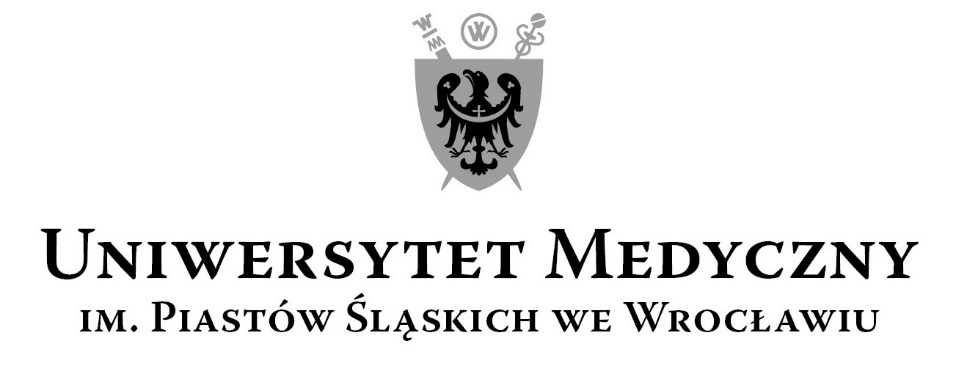 50-367 Wrocław, Wybrzeże L. Pasteura 1Zespół ds. Zamówień Publicznych UMWul. Marcinkowskiego 2-6, 50-368 Wrocławfaks 71 / 784-00-45e-mail: olga.bak@umed.wroc.pl50-367 Wrocław, Wybrzeże L. Pasteura 1Zespół ds. Zamówień Publicznych UMWul. Marcinkowskiego 2-6, 50-368 Wrocławfaks 71 / 784-00-45e-mail: olga.bak@umed.wroc.plLPKRYTERIAWAGA%IlośćpktSposób oceny: wzory, uzyskaneinformacje mające wpływ na ocenę1Cena realizacji przedmiotu zamówienia(suma cen jednostkowych poszczególnych rodzajów usług zgodnie ze złożonym w ofercie Formularzem ofertowym)5050,00                  Najniższa cena ofertyIlość pkt  = ------------------------- x 50                   Cena oferty badanej2Doświadczenie(zgodnie z wykazem przygotowanych do publikacji artykułów wraz z referencjami dołączonymi do oferty)5050,00Wykonawca otrzyma po 10 pkt, ale nie więcej niż 50, za każdą dodatkową (tj. każdą powyżej liczby 5 publikacji wymaganych przez Zamawiającego na potwierdzenie warunku udziału w postępowaniu, o którym mowa w Rozdziale IV) przygotowana przez Wykonawcę publikację artykułu w czasopiśmie z Listy Filadelfijskiej o tematyce nauk medycznych lub nauk o zdrowiu o IF minimum 2 wykazaną w wykazie o którym mowa w pkt IV.2. niniejszego Zapytania ofertowego. RazemRazem100100Ilość pkt = Suma pkt za kryteria 1 i 212345Lp.Nazwa przedmiotu zamówieniaWartość netto PLN
Stawka VAT
(podać w %)Wartość brutto PLN
1Sukcesywne usługi przygotowania i submisji artykułów naukowych publikowanych w ramach działalności naukowej Wydziału Nauk o Zdrowiu Uniwersytetu Medycznego we Wrocławiu:Wartość netto PLN
Stawka VAT
(podać w %)Wartość brutto PLN
aUsługa nr 1Przygotowywanie edytorskie oraz submisja manuskryptu przeznaczonego do publikacji w czasopiśmie naukowym z Impact Factor, zgodnie z opisem zawartym w zał. nr 1 do umowybUsługa nr 2Finalizowanie oraz ostateczna korekta manuskryptu przeznaczonego do publikacji w czasopiśmie naukowym z Impact Factor, zgodnie z opisem zawartym w zał. nr 1 do umowycUsługa nr 3Konsultacja językowa oraz proof-reading manuskryptu przeznaczonego do publikacji w czasopiśmie naukowym z Impact Factor, zgodnie z opisem zawartym w zał. nr 1 do umowyRazem pozycja a-cRazem pozycja a-cx2Słownie wartość razem brutto PLN3Liczba przygotowanych przez Wykonawcę do publikacji artykułów w czasopismach z Listy Filadelfijskiej o tematyce nauk medycznych lub nauk o zdrowiu o IF minimum 2, zgodnie z dołączonym do oferty Wykazem wraz z referencjami